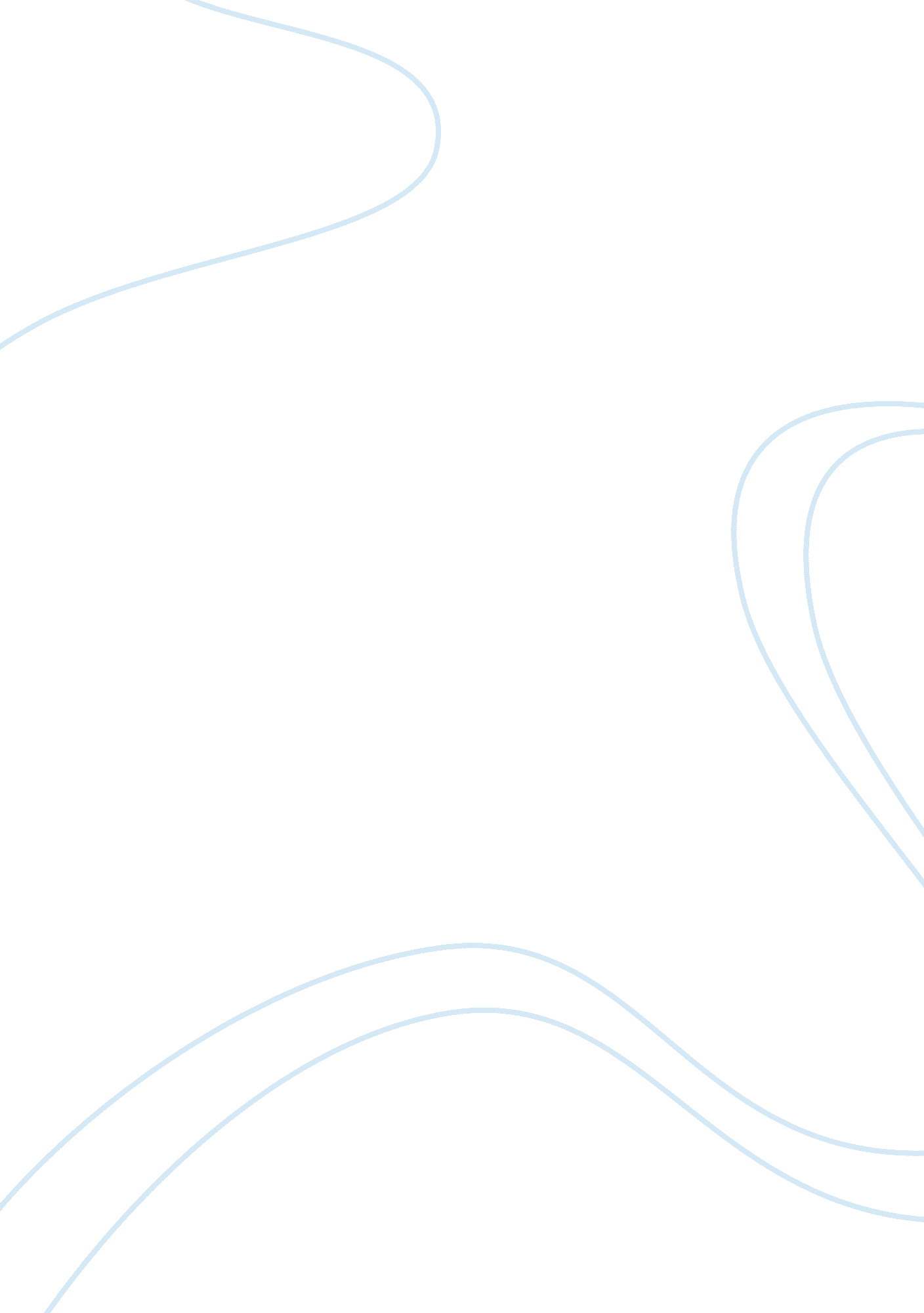 Sociology class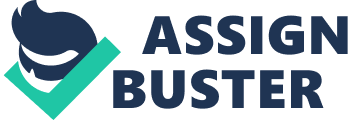 Full Sociological Systems Humans have long been trying to understand their existence not only in the modern times but from the start of human civilization and this has been an issue generally discussed by great philosophers of old. Until this time, there are still a lot who want to see the big picture of human existence so that the study of social systems has become an essential part of learning. I agree with the idea that human life is an aggregate of social systems. Just like the body is a system of systems, so is human life and different parts of the body perform the in a manner that is similar to how social systems work. The body is an aggregate of groups like the hands performing its tasks, the feet performing a different job, the head of another and so on and the different parts do not perform the same functions but are still interrelated with each other that one part cannot survive without the other. The same is true with human existence wherein people may be grouped in one way or another like the differentiation of jobs, interests and specializations but still each group can not tell the others that they are to live independently from them. Likewise, in the smaller scale, individuals are not able to do so because it is the characteristic of a human being to have a social life as the old adage goes, ‘ no man is an island’. The study of human relations is given so much attention because somehow, all aspects of our lives are closely knit. There are principles in parenting that can be applied in being the father or leader of an organization or a manager of some business. Likewise, what is learned from a successful businessman can be learned by the laymen for him to apply in his parenting skills and improve his family’s financial status. Individuals may have their own lives but are still linked to others because of their need and so with social systems. 